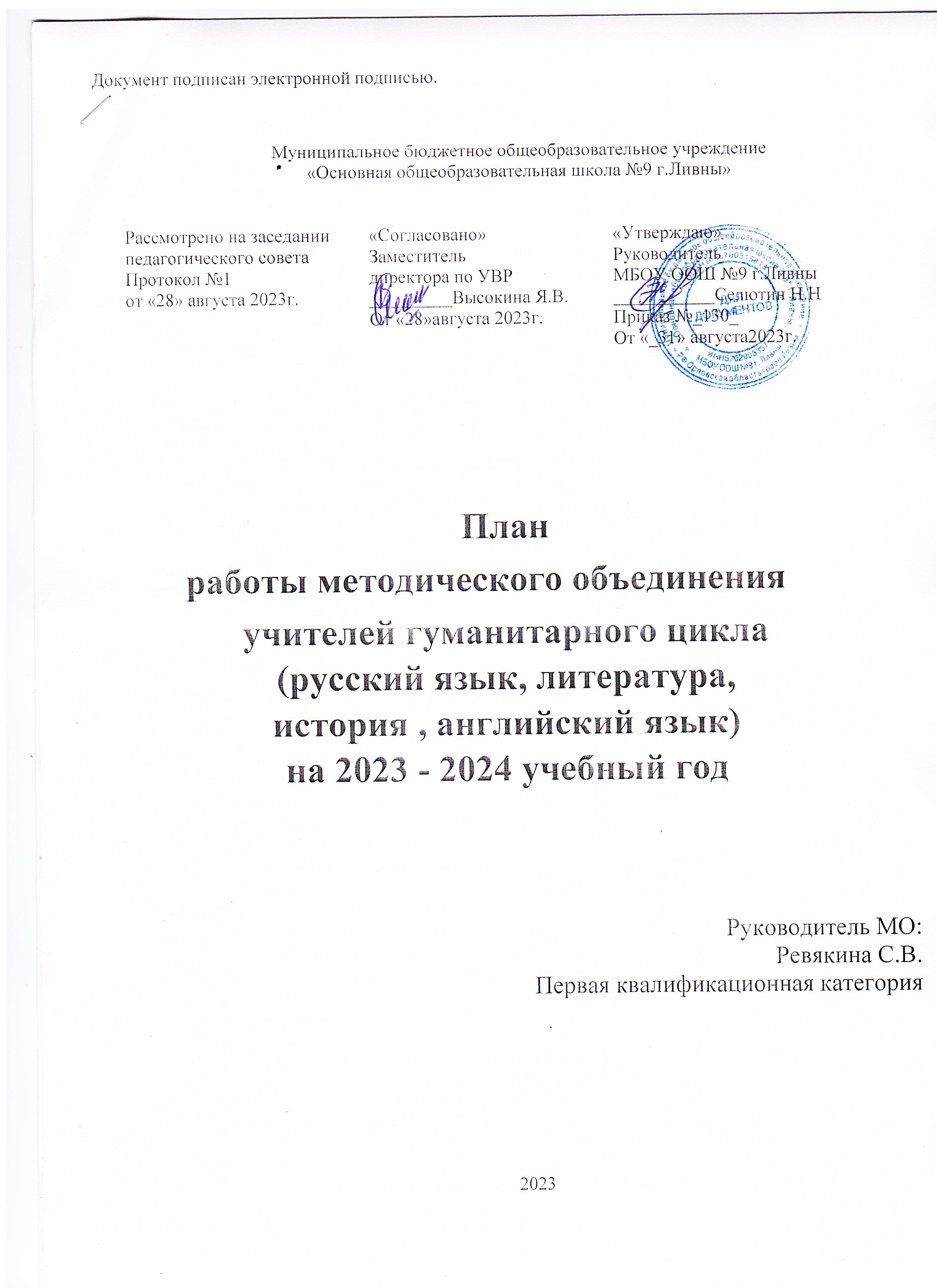 Методическая тема МО: «Современные подходы к организации образовательного процесса в  условиях реализации ФГОС ООО нового поколения»Цель:реализация современных технологий обучения на уроке через вовлечение учителей в инновационные процессы обучения и создание условий для перехода на новые ФГОС СОО третьего поколения и модернизация системы образования путем проектирования учебных занятий, формирующих читательскую компетенцию в урочной и внеурочной деятельности.Основные задачи:Изучение нормативно-правовых документов обновленных ФГОС СОО. Освоение нового содержания, технологий и методов педагогической деятельности по своему предмету, направлению работы;Изучение инновационных процессов в методике преподавания в условиях реализации ФГОС через систему самообразования.	5.Совершенствование системы повышения квалификации педагогического мастерства путѐмвнедрения эффективных форм работы с целью повышения познавательного интереса обучающихся к предметам гуманитарного цикла.Научно-методическая подготовка учителей по подготовке обучающихся к государственной аттестации в форме ОГЭ и ГВЭ.Организация системной подготовки обучающихся к выполнению заданий ОГЭ по предметам.Планирование, проектирование уроков, внеклассных мероприятий, направленных на развитие читательской грамотности обучающихсяОсновные направления работы МО:Реализация ФГОС ООО и ФГОС СОО нового поколения. Мониторинг формирования УУД.Оценка качества подготовки обучающихся (промежуточная аттестация, итоговая аттестация).Духовно-нравственное воспитание обучающихся на уроках русского языка и литературы.Межпредметные связи на уроках русского языка и литературы;Современные образовательные педагогические технологии, в том числе дистанционные.Система работы с одаренными детьми.Инновационные методы в обучении русского языка и литературы.Работа с нормативными документами:-изучение методических писем;изучение нормативной и методической документации по вопросам преподавания предметов гуманитарного цикла.Аналитическая деятельность:-анализ методической деятельности за 2022 -2023 уч.год;-разработка промежуточных и итоговых комплексных работ;-изучение направлений деятельности педагогов (темы самообразования);-анализ результатов  ОГЭ.Экспертная работа:-рассмотрение рабочих программ;-изучение и внедрение новых УМК, соответствующих ФГОС нового поколения;-проверка олимпиадных работ,  итогового собеседования, ВПР по русскому языку в 5,6,7,8, классах, репетиционного экзамена по русскому языку в 9 классах.Обобщение опыта работы педагогов:заседания методического объединения; -взаимопосещение уроков коллег;-пополнение личного портфолио разработками уроков и внеклассных мероприятий;-выступления на заседаниях МО, педсоветах;повышение квалификации педагогов на курсах;-прохождение аттестации педагогических кадров;-посещение конференций, семинаров, просмотр вебинаров.Подготовка к ОГЭ, ГВЭ:-проведение диагностических работ по русскому языку в форме ОГЭ  в 9 классах.Организация внеклассной и внеурочной работы:-анализ программ по внеурочной деятельности, кружковой работе;дистанционные конкурсы;Работа с детьми, имеющими трудности в обучении:-организация индивидуальной работы с учащимися, испытывающими затруднения в обучении. Составление программ индивидуальной работы с учащимися «группы риска».Работа с одаренными, высокомотивированными детьми:-подготовка участников олимпиад различного уровня;-подготовка участников конкурсов различного уровня;участие в конкурсе сочинений (по запросу).Проведение мониторинга качества знаний учащихся:-контрольные работы, ВПР, пробные ОГЭ.СОСТАВ ШМО:1.Ревякина С.В.. – русский язык, литература, 2.Овсепян Т.Н. - русский язык, литература 3 Потапова О.В. – русский язык, литература4.Черных Л.С. - учитель английского языка 8.Турбина Е.Н.- учитель историиТемы самообразования учителей МО            План работы на 2023-2024 учебный год.Руководитель ШМО гуманитарного цикла                    Ревякина С.В..УчительТема самообразованияРевякина С.В.Читательская грамотность на уроках русского языка и литературыТурбина Е.Н.Духовно-нравственное воспитание на уроках русского языка илитературы Овсепян Т.Н.Смысловое чтение на уроках  русского языка и литературыПотапова О.В.Формирование функциональной грамотности  обучающихся.Черных Л.С.Использование инновационных технологий в образовательномпроцессе для повышения мотивации к изучению иностранного языкаМесяцЗаседания МООтветственныеАвгуст - сентябрь1 Заседание ШМО:Тема:«Планирование и организация методической работы учителей гуманитарного цикла (ГЦ) на 2023-2024 учебный год».Цель: обсудить план работы ШМО на 2023 – 2024 уч. год, основные направления работы.Анализ деятельности ШМО учителей ГЦ за 2022-2023 учебный год и утверждение плана работы ШМО на 2023-2024 учебный год.Корректировка и утверждение методической темы и плана работы школьного методического объединения учителей ГЦ на 2023-2024 уч.год.Утверждение тем по самообразованию учителей русского языка и литературы.Новые требования к рабочим программам. Обсуждение и рассмотрение рабочих программ, тематического планирования предметных курсов по классам .Соблюдение единого орфографического режима при оформлении школьной и ученической документации.Ревякина С.В.Все члены МОСентябрь-октябрьМероприятия между заседаниямиПодготовка к школьному этапу ВсОШ по русскому языку, литературе, английскому языку,  Проведение олимпиад по предметам.2.Разработка  рекомендаций              для педагогов по     итогам школьного этапа 3.Работа с одарѐнными детьми. Участие вразных конкурсах и олимпиадах.Все учителяВсе члены МОНоябрьЗаседание 2Тема «Профессиональные компетенции педагогов – основа качества образования» Цель: Организация внутришкольного взаимодействия.Формирование и оценка функциональной грамотности обучающихся: приоритетные задачи на 2023-2024 учебный год.Формирование умения смыслового чтения и  работы с текстом (Обмен опытом).Смысловое чтение на уроках литературы (выступление по теме самообразования).Ревякина С.В.Потапова О.В.Овсепян Т.Н.Ноябрь-декабрьМероприятия между заседаниямиПодготовка учащихся 9 класса к Итоговому собеседованию по русскому языкуРабота с демоверсиями по подготовке 9 классов к ОГЭ и ГВЭПодготовка	к	муниципальному	этапу олимпиад по предметам.Работа с одарѐнными детьми. Участие вразных конкурсах и олимпиадах.Ревякина С.В.,Овсепян Т.Н. -учителя, работающие в 9 кл.Все члены МО январьЗаседание № 3.Тема: «Пути повышения профессиональной компетентности ГЦ».Цель: использование наиболее эффективных технологий преподавания предметов, разнообразные вариативные подходы для успешного обучения и воспитания детей.Темы для обсуждения:1.Использование инновационных технологий в образовательномпроцессе для повышения мотивации к изучению иностранного языка Доклад с презентацией по теме:«Использование инновационных технологий в образовательном процессе для повышения мотивации к изучению иностранного языка» 2. Развитие монологической речи обучающихся с целью повышения качества образования в рамках темы по самообразованию«Исследовательская деятельность учащихся и педагога как один из факторов повышения качества образования»  Черных Л.С.Январь-февральМероприятия между заседаниямиРазработка  рекомендаций для педагогов по итогам муниципального этапа ВсОШОрганизация и проведение пробного устного экзамена в 9 классе. Учет индивидуальных результатов уч-ся (ведение мониторинга) . Анализ результатов.3.  Взаимопосещение уроков с целью повышения эффективности преподавания и обмена опытом	преподавания с последующим анализом.   4. Работа с одарѐнными детьми. Участие в     р    разных конкурсах и олимпиадах.Ревякина С..В.Все члены МОМартЗаседание №4.Тема: «ФГОС третьего поколения: требования к предметным результатам освоения учебного предмета «Русский язык» и «Литература» ,«Английский язык», выносимым на промежуточную и итоговую аттестацию. 2.Программно - методическое обеспечение на 2023-2024 учебный годОбмен опытом по темам:Приемы организации смыслового чтения на уроках.Виды текстов, приемы и этапы работы с текстомРевякина С.В.Все члены МОМарт - апрельМероприятия между заседаниями1. Использование различных видов	контроля знаний учащихся, совершенствование форм и методов контроля на уроках. 2.Диагностические работы в формате , ГИА, ГВЭ в выпускных классах.  3.Организация индивидуальных занятий с учащимися «группы риска» по подготовке контрольных годовых работ, ОГЭ,ГВЭ.Все члены МОУчителя, работающие в 9 кл.Все члены МОМайЗаседание № 5Тема: «Подведение итогов работы МО гуманитарного цикла в 2023-2024 учебном году. Планирование работы МО на 2024-2025Учителя	русского языка и литературыучебный год».Цель: проанализировать результатыдеятельности МО, западающие проблемы и определить пути их коррекции.Анализ работы МО за 2023-2024 учебный год.Отчет педагогов о работе за год.Обсуждение плана работы МО на 2024-2025 учебный год.Лингвострановедческий аспект в изучении иностранного языка (опыт работы по теме самообразования)  Ревякина С.В.Все члены МО.